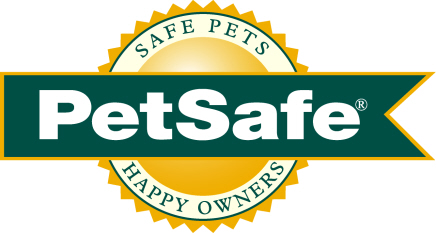 PetSafe ugatásgátló nyakörvA PetSafe elektromos impulzussal stimuláló nyakörv az egyik legbiztonságosabb, legkíméletesebb és leghatásosabb nevelő termékek egyike.Helyesen használva a nyakörv elektromos impulzusa megzavarja a kutyát, aki gyorsan megtanul elzárkózni az impulzus elöl, így engedelmeskedni fog a parancsának.Mint minden elektromos nevelő eszköznél, ennél a nyakörvnél is állítható az ingerszint. Ez a sajátosság azt jelenti, hogy azt a szintet használhatja, amelyik leginkább illik a kutyája vérmérsékletéhez.Figyelem! Ne használja a terméket, ha kutyája agresszív vagy hajlamos az agresszív viselkedésre, mert sérülést okozhat magának vagy másoknak. Ha nem biztos benne, hogy a nyakörv megfelelő a kutyájának, kérje állatorvosa vagy kutyakiképzője tanácsát.A termék lítium (Li-Ion) akkumulátort tartalmaz; ne égesse el, sértse meg, illetve ne töltse hozzá nem illő töltővel. Az ugatásgátló nyakörv nem játék. Gyermekektől távol tartandó.Figyelmeztetések:Olvassa el ezeket a fontos információkat, hogy segítse a sikeres nevelés előrehaladását. A legjobb eredmény elérésért kövesse a következő fontos szabályokat:Győzödjön meg róla, hogy a nyakörv tökéletesen illeszkedik kutyája nyakára. A túl laza vagy túl szoros állapot bőrsérülést okozhat.Ne hagyja a kutyán a nyakörvet 12 óránál hosszabb ideig.Ha lehet, 1-2 óránként állítsa pozícióba a nyakörvet.Ha külön nyakörvet használ a vezetéshez, ne helyezzen nyomást az elektromos nyakörvre.A kutya nyakát és az érintkezőket hetente mossa át szappanos vízzel.Vizsgálja át naponta a kutya nyakát. Amennyiben bőrpírt talál, nyomásra érzékenységet tapasztal vagy sebes a kutya nyaka, ne használja a terméket, míg a tünetek el nem múlnak. Ha 48 óra múlva sem tapasztal javulást, forduljon állatorvosához.Ezek a lépések segítenek kényelemben és biztonságban tartani kutyáját. TartozékokTulajdonságok15 impulzus szintVízálló és újratölthető nyakörvLED-es akkumulátor jelzőAz ugatásgátló működéseAz ugatásgátló nyakörv egyedi érzékelői biztosítják a legmegbízhatóbb ugatás felismerést. Ha a nyakörv a kutyára helyesen van felrakva, akkor az ugatásgátló nyakörv a kutya hangszálainak rezgéseire reagál, ha az ugat, vonyít vagy morog. Ezeket a rezgéseket egy jelfeldolgozó szoftver felismeri, de a kutya normál tevékenységeit nem befolyásolja. A rendszerben 15 impulzus szint van. Emelkedő impulzusszintekkel működik, a legalacsonyabbal kezdve. Ha az ugatás folytatódik, az impulzus emelkedik minden ugatással addig, míg az abba nem marad. Ahogy a kutya megtanulja visszafogni az ugatást, a kezdeti impulzus szint csökken. A beépített biztonsági funkciónak köszönhetően, ha kutyája 15 vagy annál több alkalommal ugat 80 másodpercen belül, akkor az ugatásgátló nyakörve automatikusan lekapcsol 3 percre.Az ugatásgátló nyakörv felhelyezéseFontos! Az ugatásgátló megfelelő illeszkedése és elhelyezkedése fontosa hatékony működéshez. Az érintkező pontoknak közvetlenül érintkezniük kella kutya bőrével a nyaka alatt. Győzödjön meg róla, hogy a nyakörv ki van kapcsolva.Állítsa kutyáját kényelmes helyzetbe (A).Helyezze fel kutyájára a nyakörvet úgy, hogy a Petsafelogo látható legyen a tetején és a nyakörvközvetlenül a kutya bőrével. Igazítsa az érzékelőket akutya nyaka alá a hangszalagokhoz, hogy a bőrévelérintkezzenek (a rövid érintkezőket rövid, a hosszúakathosszú szőrű kutyához használja)(B). Figyelem! Előfordulhat, hogy kicsit le kell vágni a kutya szőréből, hogy az érintkezés egyenletes legyen.Ellenőrizze a nyakörv feszességét úgy, hogy az ujja beférjen az érintkező és akutya nyaka közé (C). A nyakörvnek szorosnak kell lennie, de nem túlzottan, hogya légzésben ne zavarja.Hagyja néhány percig a kutyát, hogy szokja a nyakörvet, majd ellenőrizze újraa feszességet. Később tegye ezt meg ismét, ha a kutya már kényelmesen érzimagát a nyakörvvel.Figyelem! Ne borotválja le a kutya szőrét, mert azzal növeli a bőrirritációk kockázatát. A nyakörvet ne használja 12 óránál tovább egy nap. A hosszabb használat bőrirritációhoz vezethet.Az ugatásgátló nyakörv töltéseA túltöltés megrövidíti az akkumulátor élettartamát. Csak akkor töltse, ha az alacsony töltöttségi szint jelzője világít.Emelje fel a töltőcsatlakozó védőgumiját és csatlakoztassa a töltőt.Dugja a töltőt a konnektorba. A zöld LED elkezd világítani.A töltés nem tart tovább 5 óránál. Várja meg, míg a nyakörv teljesen feltölt az első használat előtt. A zöld LED kialszik, ha a töltés befejeződött.Feltöltés után helyezze vissza a védőgumit.Az ugatásgátló nyakörv bekapcsolásaTartsa lenyomva a bekapcsoló gombot (D), míg meghallja a hangjelzéstés a zöld LED felvillan, majd elalszik. A zöld LED 5 másodpercenként felfog villani.Az ugatásgátló nyakörv kikapcsolásaTartsa lenyomva a kikapcsoló gombot, míg a hangjelzés megjelenik, majdeltűnik. A piros LED világít a gomb nyomása közben, majd elalszik mikor anyakörv kikapcsol.Tipp: Ha nem használja a nyakörvet, mindig kapcsolja ki, így növeli az akkumulátor élettartamát.LED funkcióA kétszínű LED jelzi az akkumulátor töltöttségi szintjét. Ha az akkumulátor töltöttsége alacsony, a piros LED villog. Ha teljesen lemerült, semmilyen LED nem világít. Ha a nyakörv feltöltődött, a zöld LED 5 másodpercenként egyszer felvillan.A kutya tanításaA nyakörv nyomon követi a stimulációk számát, melyek az impulzus csökkentéséhez szükségesek és az esetek többségében megszünteti az ugatással járó kellemetlenségeket. A nyakörv a legalacsonyabb fokozattal kezd és minden ugatással emeli az impulzust, egészen addig, míg az ugatás abba nem marad. Ez a szint visszaáll a kezdeti fokozatra, mikor a kutya legközelebb ugat. Ahogy a kutya megtanulja, hogy csökkentse az ugatást, úgy a kezdeti impulzus szint is automatikusan csökken.A beépített biztonsági funkciónak köszönhetően, ha kutyája 15 vagy annál több alkalommal ugat 80 másodpercen belül, akkor az ugatásgátló nyakörve automatikusan lekapcsol 3 percre.Az impulzus szint visszaállításaKapcsolja be a nyakörvet! Várjon 5-10 másodpercet, míg a zöld LED felvillan.Nyomja meg és tartsa lenyomva a ki-bekapcsoló gombot.Tartsa addig, míg a LED pirosra vált és hallja a hangjelzést.A zöld LED ötször felvillan igazolva, hogy az impulzus szint visszaállt az 1-es szintre.Engedje el a ki-bekapcsoló gombot. A nyakörv most kikapcsol.Az ugatásgátló teszteléseCsatlakoztassa a nyakörvet a töltőhöz.Nyomja meg a ki-bekapcsoló gombot.Tartsa nyomva a gombot, míg a nyakörvet kihúzza a töltőből. A kék LED világítani fog, a piros és zöld LED kikapcsol.Engedje el a ki-bekapcsoló gombot. 2 másodperc után a következő történik: a nyakörv kiad egy hangjelzést a stimulizáció minden szintjén. Aztán felhangzik a normál kikapcsolás hang és a készülék kikapcsol.A teszt bármikor megszakítható a ki-bekapcsoló gomb megnyomásával.Használat közbenFontos: az ugatásgátló nyakörv első néhány használata közben ne hagyja egyedül a kutyát!Tegye fel az előírtaknak megfelelően a nyakörvet a kutyára. A legtöbb kutya nagyon gyorsan megérti, hogy a nyakörv zavarja az ugatási vágyat és megnyugszik és abbahagyja az ugatást. Mivel az impulzus először meglepő és ijesztő lehet, néhány kutya az első stimulációkor még jobban ugat.Ritkán előfordulhat, hogy a kutya elkezd ugatni az impulzuskor. Ha ez megtörténik, halkan nyugtassa meg kutyáját. Ha a kutya megnyugodott, megérti, hogy ha csendben marad, akkor nem kap több impulzust. Annál a néhány kutyánál, akinél előfordul ez a reakció, az csak a nyakörv első viselésénél történik.Az ugatásgátló nyakörvvel az első néhány napon belül a kutya ugatásának csökkenését kell észlelnie. Ezzel azonban még nincs vége a tanulási folyamatnak. A kutyák „tesztelik” ez az új tapasztalatot és megpróbálkoznak ismét a hangos ugatással. Ez általában a második héten fordul elő. Ha ez megtörténik, maradjon következetes és ne változtasson a nyakörv használatán. Hagyja a kutyán a nyakörv minden helyzetben, ha nem akarja, hogy kutyája ugasson. Ha kutyája nem viseli az ugatásgátló nyakörvet, ismét ugatni fog és a tanulási folyamatban visszaesés következik be.Korlátozott nemzetközi garanciaA garancia csak az új termékre vonatkozik, időtartama rendeltetésszerű használat mellett a vásárlástól számított 1 év.Gyakran ismétlődő kérdésekGyakran ismétlődő kérdésekMennyi idős kutyán lehet használni az ugatásgátló nyakörvet?A nyakörv 6 hónapos kortól használható, 2,6 kg felett.Működni fog az ugatásgátló nyakörv a kutyámnál?Az ugatásgátló nyakörv biztonságos és hatásos a legtöbb méretű és fajtájú kutyánál, de 3,6 kg alatt nem javasolt.Csatlakoztathatok pórázt az ugatásgátló nyakörvhöz?Nem. A húzás miatt a csatlakozók túl messze kerülhetnek a kutya nyakától. Csatlakoztasson pórázt egy külön, nem lánc nyakörvhöz vagy hámhoz, biztosítva, hogy az extra nyakörv nem helyez nyomást a csatlakozókra.